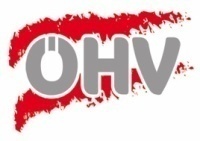 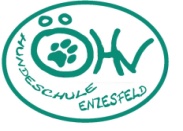 ÖHV-Bundesleistungssiegerprüfung 202430.05. – 02.06.2024 / Meldeschluss 12.05.2024Verband/Ortsgruppe: Hundeführer:                                                                                                           Geb.Adresse:Tel.-/Handy-Nr.                                                                   Email:BSP:        (  ) J1    (  ) JW 2    (  ) JM2    (  ) JW3    (  ) JM3    (  ) D1    (  ) D2    (  ) D3    (  ) D4                  (  ) D5    (  ) D6    (  ) H1    (  ) H2    (  ) H3    (  ) H4    (  ) H5    (   ) H6RH:          (  ) T V    (  ) T A    (  ) T B    (  ) FL V    (  ) FL A    (  ) FL B    (  ) F V    (  ) F A    (  ) F B                 (  ) MT V    (  ) MT A    (  ) MT BOB:        (  ) OB Beg.   (  ) OB 1   (  ) OB 2   (  ) OB 3    (  ) OB Sen.RALLY-OB:      (  ) RO Beg.   (  ) RO 1   (  ) RO 2   (  ) RO 3   (  ) RO Sen.    (  ) RO Jug.                             (  ) Futter       (  ) LeineHund:Rufname:Zwingername:Rasse:                                               BSP/Größe:                                          RO/Sprunghöhe:Zuchtbuchnr:                                                                      Chip-Nr: Geschlecht: (   ) Rüde      (   ) Hündin      (   ) läufig          Wurftag:........................................		…………………………………………………..              Datum                                                                 UnterschriftFür Schäden, die durch meinen Hund verursacht werden, übernehme ich die Haftung. Durch meine Unterschrift verpflichte ich mich unter allen Umständen zur Zahlung der Meldegebühr. Bei nicht Antritt  wird die Meldegebühr nicht rückerstattet. Läufige Hündinnen sind zu melden!